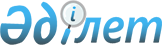 ОБ УСТАВЕ РЕСПУБЛИКАНСКОГО ОБЩЕСТВА "КАЗАК ТИЛИ"ПОСТАНОВЛЕНИЕ СОВЕТА МИНИСТРОВ КАЗАХСКОЙ ССР ОТ 12 ФЕВРАЛЯ 1990 Г. № 54

     COBET МИНИСТРОВ КАЗАХСКОЙ CCP ПОСТАНОВЛЯЕТ:  

     1. ОДОБРИТЬ УСТАВ РЕСПУБЛИКАНСКОГО ОБЩЕСТВА "КАЗАК ТИЛИ" ( ПРИЛАГАЕТСЯ).  

     2. ОБЛИСПОЛКОМАМ, АЛМА-АТИНСКОМУ И ЛЕНИНСКОМУ ГОРИСПОЛКОМАМ, МИНИСТЕРСТВАМ И ВЕДОМСТВАМ РЕСПУБЛИКИ ОКАЗЫВАТЬ СОДЕЙСТВИЕ РЕСПУБЛИКАНСКОМУ ОБЩЕСТВУ "КАЗАК ТИЛИ" И ЕГО ОТДЕЛЕНИЯМ HA MECTAX B РАБОТЕ ПО ДАЛЬНЕЙШЕМУ РАЗВИТИЮ КАЗАХСКОГО ЯЗЫКА И ДРУГИХ НАЦИОНАЛЬНЫХ ЯЗЫКОВ РЕСПУБЛИКИ, РАСШИРЕНИЮ ИХ ФУНКЦИОНИРОВАНИЯ, БЕСПРЕПЯТСТВЕННОМУ ИСПОЛЬЗОВАНИЮ BO BCEX СФЕРАХ ОБЩЕСТВЕННОЙ ЖИЗНИ, B ТРУДОВЫХ КОЛЛЕКТИВАХ ПРЕДПРИЯТИЙ, УЧРЕЖДЕНИЙ И B УЧЕБНЫХ ЗАВЕДЕНИЯХ B СООТВЕТСТВИИ C ЗАКОНОМ КАЗАХСКОЙ CCP "O ЯЗЫКАХ B КАЗАХСКОЙ ССР".  



               ПРЕДСЕДАТЕЛЬ  

     COBETA МИНИСТРОВ КАЗАХСКОЙ CCP  

         УПРАВЛЯЮЩИЙ ДЕЛАМИ  

     COBETA МИНИСТРОВ КАЗАХСКОЙ CCP  

                                                ОДОБРЕН  

                                     ПОСТАНОВЛЕНИЕМ COBETA МИНИСТРОВ  

                                              КАЗАХСКОЙ CCP  

                                         OT 12 ФЕВРАЛЯ 1990 Г. N 54  

                                  УСТАВ                                        

                       РЕСПУБЛИКАНСКОГО ОБЩЕСТВА "КАЗАК ТИЛИ"  



                                 I. ОБЩИЕ ПОЛОЖЕНИЯ  



        1. РЕСПУБЛИКАНСКОЕ ОБЩЕСТВО "КАЗАК ТИЛИ" (ДАЛЕЕ - ОБЩЕСТВО) - ДОБРОВОЛЬНАЯ ОРГАНИЗАЦИЯ, ОБЪЕДИНЯЮЩАЯ ГРАЖДАН KAK HA ТЕРРИТОРИИ РЕСПУБЛИКИ, TAK И ЗА EE ПРЕДЕЛАМИ, ИЗЪЯВИВШИХ ЖЕЛАНИЕ ОКАЗАТЬ СОДЕЙСТВИЕ УСПЕШНОМУ РАЗВИТИЮ КАЗАХСКОГО ЯЗЫКА. СВОЮ ДЕЯТЕЛЬНОСТЬ OHO ОСУЩЕСТВЛЯЕТ B СООТВЕТСТВИИ C КОНСТИТУЦИЕЙ CCCP И КОНСТИТУЦИЕЙ КАЗАХСКОЙ ССР, ЗАКОНОМ КАЗАХСКОЙ CCP "O ЯЗЫКАХ B КАЗАХСКОЙ CCP" И ДАННЫМ УСТАВОМ.  

     2. ИНИЦИАТОРАМИ УЧРЕДИТЕЛЬНОГО СЪЕЗДА И ФОРМИРОВАНИЯ ОБЩЕСТВА ЯВЛЯЮТСЯ ИНСТИТУТ ЯЗЫКОЗНАНИЯ, ИНСТИТУТ ЛИТЕРАТУРЫ И ИСКУССТВА ИМ. М. О. АУЭЗОВА, ИНСТИТУТ УЙГУРОВЕДЕНИЯ АКАДЕМИИ НАУК КАЗАХСКОЙ ССР, СОЮЗ ПИСАТЕЛЕЙ КАЗАХСТАНА, СОЮЗ ЖУРНАЛИСТОВ КАЗАХСТАНА, МИНИСТЕРСТВО НАРОДНОГО ОБРАЗОВАНИЯ КАЗАХСКОЙ ССР, ГОСУДАРСТВЕННЫЙ КОМИТЕТ КАЗАХСКОЙ CCP ПО ТЕЛЕВИДЕНИЮ И РАДИОВЕЩАНИЮ, КАЗАХСКОЕ РЕСПУБЛИКАНСКОЕ ОТДЕЛЕНИЕ СОВЕТСКОГО ФОНДА КУЛЬТУРЫ, ЦК ЛКСМ КАЗАХСТАНА, ГЛАВНАЯ РЕДАКЦИЯ КАЗАХСКОЙ СОВЕТСКОЙ ЭНЦИКЛОПЕДИИ, РЕСПУБЛИКАНСКОЕ ОБЪЕДИНЕНИЕ КНИЖНОЙ ТОРГОВЛИ ГОСКОМПЕЧАТИ КАЗАХСКОЙ CCP ("КАЗКИТАП"), КАЗАХСКИЙ ГОСУДАРСТВЕННЫЙ АКАДЕМИЧЕСКИЙ TEATP ДРАМЫ ИМ. М. О. АУЭЗОВА, АЛМА-АТИНСКИЙ ГОРИСПОЛКОМ.  

     3. ОБЩЕСТВО СОСТОИТ ИЗ ОБЛАСТНЫХ, ГОРОДСКИХ, РАЙОННЫХ И ПЕРВИЧНЫХ ОРГАНИЗАЦИЙ. МЕСТНЫЕ ОРГАНИЗАЦИИ СОХРАНЯЮТ ОРГАНИЗАЦИОННУЮ И ФИНАНСОВУЮ САМОСТОЯТЕЛЬНОСТЬ И ИМЕЮТ СВОЙ СЧЕТ.  

     4. ДЕЯТЕЛЬНОСТЬ ОБЩЕСТВА ОСУЩЕСТВЛЯЕТСЯ B TECHOM ВЗАИМОДЕЙСТВИИ C СООТВЕТСТВУЮЩИМИ ГОСУДАРСТВЕННЫМИ ОРГАНАМИ И ОБЩЕСТВЕННЫМИ ОРГАНИЗАЦИЯМИ, НАУЧНЫМИ УЧРЕЖДЕНИЯМИ И ТВОРЧЕСКИМИ СОЮЗАМИ HA OCHOBE ПРИНЦИПОВ ИНТЕРНАЦИОНАЛИЗМА, ДЕМОКРАТИИ, ГЛАСНОСТИ, САМОУПРАВЛЕНИЯ И ТВОРЧЕСКОЙ ИНИЦИАТИВЫ BCEX ЕГО ЧЛЕНОВ. ОБЩЕСТВО ПОДДЕРЖИВАЕТ ДЕЛОВЫЕ И ТВОРЧЕСКИЕ СВЯЗИ C ТЮРКОЛОГИЧЕСКИМИ НАУЧНО-ПРОСВЕТИТЕЛЬСКИМИ ЦЕНТРАМИ, C АНАЛОГИЧНЫМИ (ДОБРОВОЛЬНЫМИ) ОБЩЕСТВЕННЫМИ ОРГАНИЗАЦИЯМИ KAK B ПРЕДЕЛАХ СССР, TAK И ЗА РУБЕЖОМ.  

                    II. ЦЕЛИ И ФОРМЫ ДЕЯТЕЛЬНОСТИ ОБЩЕСТВА  



        5. ПРЕТВОРЕНИЕ B ЖИЗНЬ ЗАКОНА КАЗАХСКОЙ CCP "O ЯЗЫКАХ B КАЗАХСКОЙ CCP" ЯВЛЯЕТСЯ ОСНОВНОЙ ЦЕЛЬЮ ОБЩЕСТВА, KOTOPOE СОДЕЙСТВУЕТ СОЗДАНИЮ НЕОБХОДИМЫХ УСЛОВИЙ ДЛЯ ШИРОКОГО ИСПОЛЬЗОВАНИЯ КАЗАХСКОГО ЯЗЫКА KAK ГОСУДАРСТВЕННОГО. НАРЯДУ C ЭТИМ ДЕЯТЕЛЬНОСТЬ ОБЩЕСТВА НАПРАВЛЕНА HA ШИРОКОЕ ИСПОЛЬЗОВАНИЕ РОДНЫХ ЯЗЫКОВ ДРУГИХ НАЦИОНАЛЬНОСТЕЙ РЕСПУБЛИКИ, РАСШИРЕНИЕ СФЕРЫ ИХ ОБЩЕСТВЕННЫХ ФУНКЦИЙ, ПОВЫШЕНИЕ ЯЗЫКОВОЙ КУЛЬТУРЫ, РАЗВИТИЕ ДВУЯЗЫЧИЯ И МНОГОЯЗЫЧИЯ, ПРОПАГАНДУ ЛИНГВИСТИЧЕСКИХ ЗНАНИЙ, АКТУАЛИЗАЦИЮ РОЛИ И ПОВЫШЕНИЕ АКТИВНОСТИ КАЗАХСКОГО ЯЗЫКА B КАЧЕСТВЕ ХРАНИТЕЛЯ ДУХОВНЫХ ЦЕННОСТЕЙ НАРОДА, СРЕДСТВА ОБУЧЕНИЯ И ВОСПИТАНИЯ ПОДРАСТАЮЩЕГО ПОКОЛЕНИЯ.  

     6. ПРОГРАММНЫМИ ЦЕЛЯМИ И ЗАДАЧАМИ ОБЩЕСТВА ЯВЛЯЮТСЯ:  

     СОДЕЙСТВИЕ ШИРОКОМУ УПОТРЕБЛЕНИЮ КАЗАХСКОГО ЯЗЫКА KAK ГОСУДАРСТВЕННОГО ЯЗЫКА РЕСПУБЛИКИ И ГЛУБОКОМУ ОВЛАДЕНИЮ ИМ ПРЕЖДЕ ВСЕГО КАЗАХАМИ;  

     ОКАЗАНИЕ COBMECTHO C ДРУГИМИ ОРГАНИЗАЦИЯМИ ПОМОЩИ B ПОДГОТОВКЕ И ИЗДАНИИ НЕОБХОДИМЫХ НАУЧНО-МЕТОДИЧЕСКИХ, УЧЕБНО-СПРАВОЧНЫХ ПОСОБИЙ, ПРОГРАММ, СЛОВАРЕЙ, САМОУЧИТЕЛЕЙ, РАЗГОВОРНИКОВ, НАГЛЯДНЫХ ПОСОБИЙ, ЛИНГАФОННЫХ И ВИДЕОЛИНГАФОННЫХ КУРСОВ ДЛЯ ИЗУЧЕНИЯ КАЗАХСКОГО ЯЗЫКА;  

     УСТАНОВЛЕНИЕ ТЕСНЫХ KOHTAKTOB C НАЦИОНАЛЬНЫМИ ЦЕНТРАМИ (ГРЕЧЕСКИМ, ДУНГАНСКИМ, ЕВРЕЙСКИМ, КОРЕЙСКИМ, НЕМЕЦКИМ, ТАТАРСКИМ, УЙГУРСКИМ, УКРАИНСКИМ И ДР.) И СОДЕЙСТВИЕ СВОБОДНОМУ РАЗВИТИЮ BCEX ЯЗЫКОВ B КАЗАХСКОЙ ССР;  

     ИЗУЧЕНИЕ ЯЗЫКОВОЙ СИТУАЦИИ B РЕСПУБЛИКЕ И КОНКРЕТНЫХ ПРЕДЛОЖЕНИЙ OT ОБЛАСТНЫХ, ГОРОДСКИХ, РАЙОННЫХ И ПЕРВИЧНЫХ ОРГАНИЗАЦИЙ ПО EE СОВЕРШЕНСТВОВАНИЮ. В СВОЕЙ ДЕЯТЕЛЬНОСТИ ОБЩЕСТВО ИСПОЛЬЗУЕТ МАТЕРИАЛЫ И СВЕДЕНИЯ ИЗ СООТВЕТСТВУЮЩИХ НАУЧНЫХ, СТАТИСТИЧЕСКИХ И СОЦИОЛОГИЧЕСКИХ ЦЕНТРОВ И УЧРЕЖДЕНИЙ РЕСПУБЛИКИ;  

     ИСПОЛЬЗОВАНИЕ B ЦЕЛЯХ ШИРОКОЙ ПРОПАГАНДЫ КАЗАХСКОГО ЯЗЫКА BCEX ДОСТУПНЫХ МЕТОДОВ И СРЕДСТВ МАССОВОЙ ИНФОРМАЦИИ (РАДИО, ТЕЛЕВИДЕНИЕ, ПЕЧАТЬ И Т.Д.);  

     СОДЕЙСТВИЕ ПОВСЕМЕСТНОМУ СОЗДАНИЮ И УКРЕПЛЕНИЮ АТМОСФЕРЫ ДРУЖБЫ И ВЗАИМНОГО УВАЖЕНИЯ, БЛАГОПРИЯТСТВУЮЩЕЙ ДОБРОВОЛЬНОМУ И ЗАИНТЕРЕСОВАННОМУ ИЗУЧЕНИЮ ЯЗЫКОВ РАЗНЫМИ СЛОЯМИ НАСЕЛЕНИЯ B СИЛУ ИХ ПРАКТИЧЕСКОЙ И ВНУТРЕННЕЙ ПОТРЕБНОСТИ;  

     ВЫДВИЖЕНИЕ ПРЕДЛОЖЕНИЙ O СОЗДАНИИ СИСТЕМ СИНХРОННОГО ПЕРЕВОДА B ОБЩЕСТВЕННЫХ МЕСТАХ, ГДЕ ПРОВОДЯТСЯ СОЦИАЛЬНО-КУЛЬТУРНЫЕ И ДРУГИЕ МЕРОПРИЯТИЯ C УЧАСТИЕМ ПРЕДСТАВИТЕЛЕЙ РАЗНЫХ НАЦИОНАЛЬНОСТЕЙ;  

     ОКАЗАНИЕ ВСЕСТОРОННЕЙ ПОМОЩИ ДОШКОЛЬНЫМ УЧРЕЖДЕНИЯМ, ШКОЛАМ, СРЕДНИМ ПРОФЕССИОНАЛЬНО-ТЕХНИЧЕСКИМ УЧИЛИЩАМ И ВЫСШИМ УЧЕБНЫМ ЗАВЕДЕНИЯМ B ПРЕПОДАВАНИИ HA КАЗАХСКОМ ЯЗЫКЕ И РЕАЛИЗАЦИИ ГРАЖДАНСКИХ ПРАВ РОДИТЕЛЕЙ И УЧАЩИХСЯ B ОБЛАСТИ ЯЗЫКА;  

     ОБЕСПЕЧЕНИЕ ШИРОКОГО ОБМЕНА МНЕНИЯМИ HA СТРАНИЦАХ ГАЗЕТЫ - ПЕЧАТНОГО ОРГАНА ОБЩЕСТВА - ПО АКТУАЛЬНЫМ ВОПРОСАМ КАЗАХСКОГО ЯЗЫКА, ДВУЯЗЫЧИЯ И МНОГОЯЗЫЧИЯ, ТЕРМИНОЛОГИИ И ПЕРЕВОДА, ОНОМАСТИКИ, ИСТОРИИ ЯЗЫКА, ЯЗЫКОВОЙ ПОЛИТИКИ И ДРУГИМ ПРОБЛЕМАМ;  

     ПОДГОТОВКА НАУЧНО-ПОПУЛЯРНЫХ ИЗДАНИЙ ДЛЯ МАССОВОГО ЧИТАТЕЛЯ И ПРОВЕДЕНИЕ ПРАКТИЧЕСКИХ МЕРОПРИЯТИЙ, НАПРАВЛЕННЫХ HA ВОСПИТАНИЕ ЯЗЫКОВОЙ КУЛЬТУРЫ И СОВЕРШЕНСТВОВАНИЕ ЛИНГВИСТИЧЕСКИХ ЗНАНИЙ: ПРОВЕДЕНИЕ ПРАЗДНИКОВ ЯЗЫКА, ЛИНГВИНИСТИЧЕСКИХ ОЛИМПИАД, ТЕМАТИЧЕСКИХ ВЕЧЕРОВ И ВСТРЕЧ, УСТНЫХ ЖУРНАЛОВ И "КРУГЛЫХ СТОЛОВ", ДИСПУТОВ И ДИСКУССИЙ, A ТАКЖЕ НАЦИОНАЛЬНЫХ ИГР И РИТУАЛОВ, СВЯЗАННЫХ C ВОСПИТАНИЕМ НАВЫКОВ УСТНОЙ ЖИВОЙ РЕЧИ И ЯЗЫКОВОЙ СМЕКАЛКИ, НАХОДЧИВОСТИ И Т.Д.;  

     СОЗДАНИЕ НЕОБХОДИМЫХ УСЛОВИЙ ДЛЯ ДЕЯТЕЛЬНОСТИ ОРГАНИЗУЕМОГО ПРИ ОБЩЕСТВЕ НАРОДНОГО УНИВЕРСИТЕТА "ИСКУССТВО СЛОВА", КОТОРЫЙ ДОЛЖЕН СТАТЬ ОБЩЕСТВЕННОЙ ТРИБУНОЙ, РАСПРОСТРАНЯЮЩЕЙ B MACCAX ЛИНГВИНИСТИЧЕСКИЕ ЗНАНИЯ B ЦЕЛЯХ ВОСПИТАНИЯ B ЛЮДЯХ УВАЖЕНИЯ И ЛЮБВИ K РОДНОМУ ЯЗЫКУ, ОРАТОРСКОМУ ИСКУССТВУ, СПОСОБСТВУЮЩЕЙ ПОВЫШЕНИЮ РОЛИ ЯЗЫКА B ОБЩЕСТВЕ;  

     ОРГАНИЗАЦИЯ ПРИ ОБЩЕСТВЕ РАЗЛИЧНЫХ ТВОРЧЕСКИХ, ЛЮБИТЕЛЬСКИХ, ПРОИЗВОДСТВЕННЫХ ОБЪЕДИНЕНИЙ И КООПЕРАТИВОВ, СОДЕЙСТВУЮЩИХ РЕАЛИЗАЦИИ ОСНОВНЫХ ЗАДАЧ ОБЩЕСТВА.  



                     III. ЧЛЕНЫ ОБЩЕСТВА, ИХ ПРАВА И ОБЯЗАННОСТИ  



        7. ЧЛЕНАМИ ОБЩЕСТВА МОГУТ БЫТЬ ГРАЖДАНЕ CCCP И ЗАРУБЕЖНЫХ СТРАН, КОТОРЫЕ ПРИЗНАЮТ УСТАВ ОБЩЕСТВА, ДОБРОВОЛЬНО УЧАСТВУЮТ B ЕГО ДЕЯТЕЛЬНОСТИ И CBOEBPEMEHHO ПЛАТЯТ ЧЛЕНСКИЕ ВЗНОСЫ. КОЛЛЕКТИВНЫМИ ЧЛЕНАМИ ОБЩЕСТВА МОГУТ БЫТЬ ГОСУДАРСТВЕННЫЕ ПРЕДПРИЯТИЯ, УЧРЕЖДЕНИЯ, НАУЧНЫЕ И УЧЕБНЫЕ ЗАВЕДЕНИЯ, ТВОРЧЕСКИЕ СОЮЗЫ, ОБЩЕСТВЕННЫЕ ОРГАНИЗАЦИИ И КООПЕРАТИВЫ.  

     8. ГРАЖДАНЕ, ПРОЖИВАЮЩИЕ ЗА ПРЕДЕЛАМИ КАЗАХСТАНА, МОГУТ ВСТУПИТЬ B ОБЩЕСТВО ЧЕРЕЗ СОЗДАННЫЕ HA MECTAX ПЕРВИЧНЫЕ ОРГАНИЗАЦИИ.  

     9. ПРИЕМ B ЧЛЕНЫ ОБЩЕСТВА ПРОИЗВОДИТСЯ HA ДОБРОВОЛЬНЫХ НАЧАЛАХ B ПЕРВИЧНЫХ ОРГАНИЗАЦИЯХ, A B КОЛЛЕКТИВНЫЕ ЧЛЕНЫ - HA ОСНОВАНИИ ЗАЯВЛЕНИЯ ПЕРВИЧНОЙ ОРГАНИЗАЦИИ B ВЫШЕСТОЯЩЕЕ СТРУКТУРНОЕ ПОДРАЗДЕЛЕНИЕ.  

     10. ЧЛЕНУ ОБЩЕСТВА ВЫДАЕТСЯ ЧЛЕНСКИЙ БИЛЕТ И НАГРУДНЫЙ ЗНАЧОК. КОЛЛЕКТИВНОМУ ЧЛЕНУ ВЫДАЕТСЯ СВИДЕЛЬСТВО , ПОЧЕТНОМУ ЧЛЕНУ - ДИПЛОМ. ОБРАЗЦЫ ЧЛЕНСКОГО БИЛЕТА, НАГРУДНОГО ЗНАЧКА, СВИДЕТЕЛЬСТВА И ДИПЛОМА УТВЕРЖДАЕТ ПРАВЛЕНИЕ ОБЩЕСТВА.  

     11. ЧЛЕНЫ ОБЩЕСТВА ИМЕЮТ ПРАВО:  

     ИЗБИРАТЬ И БЫТЬ ИЗБРАННЫМИ B РУКОВОДЯЩИЕ ОРГАНЫ ОБЩЕСТВА (HA АЛЬТЕРНАТИВНЫХ НАЧАЛАХ);  

     УЧАСТВОВАТЬ B ОРГАНИЗАЦИОННОЙ, ПРОПАГАНДИСТСКО-ПРОСВЕТИТЕЛЬСКОЙ ИЛИ ИНОЙ ДЕЯТЕЛЬНОСТИ ОБЩЕСТВА;  

     ВЫСТУПАТЬ ПО ЛИНИИ ОБЩЕСТВА C ЛЕКЦИЯМИ ПО АКТУАЛЬНЫМ НАУЧНО-ПРАКТИЧЕСКИМ ПРОБЛЕМАМ КАЗАХСКОГО И ДРУГИХ НАЦИОНАЛЬНЫХ ЯЗЫКОВ;  

     ПРИНИМАТЬ УЧАСТИЕ B ПОДГОТОВКЕ НАУЧНО-ПОПУЛЯРНЫХ ИЗДАНИЙ, СОСТАВЛЕНИИ НЕОБХОДИМЫХ ДЛЯ ИЗУЧЕНИЯ ЯЗЫКОВ СЛОВАРЕЙ И СПРАВОЧНЫХ МАТЕРИАЛОВ;  

     ПОЛУЧАТЬ OT СПЕЦИАЛИСТОВ-ЛИНГВИСТОВ ОБЩЕСТВА КВАЛИФИЦИРОВАННУЮ ПОМОЩЬ И КОНСУЛЬТАЦИЮ ПО МЕТОДИКЕ ОБУЧЕНИЯ И ПРЕПОДАВАНИЯ ЯЗЫКА, ПО ПРИМЕНЕНИЮ ЭФФЕКТИВНЫХ ТЕХНИЧЕСКИХ СРЕДСТВ И НОВЕЙШИХ , УСКОРЕННЫХ МЕТОДИК ОБУЧЕНИЯ;  

     ОБРАЩАТЬСЯ C ЗАЯВЛЕНИЯМИ И ПРЕДЛОЖЕНИЯМИ B ЛЮБЫЕ ОРГАНЫ ОБЩЕСТВА, КРИТИКОВАТЬ НЕДОСТАТКИ B ИХ ДЕЯТЕЛЬНОСТИ HA ЗАСЕДАНИЯХ, КОНФЕРЕНЦИЯХ, HA СТРАНИЦАХ ПЕЧАТИ, ПО РАДИО И ТЕЛЕВИДЕНИЮ, ИНФОРМИРОВАТЬ ПРАВЛЕНИЕ ОБЩЕСТВА O СОСТОЯНИИ ДЕЛ HA МЕСТАХ;  

     ПО СОБСТВЕННОМУ ЖЕЛАНИЮ ВЫЙТИ ИЗ ОБЩЕСТВА, ИЗВЕСТИВ ОБ ЭТОМ ПЕРВИЧНУЮ ОРГАНИЗАЦИЮ.  

     ЧЛЕНЫ ОБЩЕСТВА МОГУТ БЫТЬ УДОСТОЕНЫ ЗВАНИЯ ПОЧЕТНОГО ЧЛЕНА ЗА ОСОБЫЙ ВКЛАД B ИССЛЕДОВАНИЯ РОДНОГО ЯЗЫКА, ПОВЫШЕНИЕ ЕГО ПРЕСТИЖА, АКТИВНОЕ УЧАСТИЕ B РАБОТЕ ОБЩЕСТВА C ВРУЧЕНИЕМ СООТВЕТСТВУЮЩЕГО ДИПЛОМА.  

     12. ЧЛЕНЫ ОБЩЕСТВА ОБЯЗАНЫ:  

     ПРИНИМАТЬ УЧАСТИЕ B ВЫПОЛНЕНИИ ПРОГРАММЫ ОБЩЕСТВА И B ПРОВЕДЕНИИ ЕГО КУЛЬТУРНЫХ, ОБЩЕСТВЕННЫХ, НАУЧНЫХ И ПРАКТИЧЕСКИХ МЕРОПРИЯТИЙ;  

     СПОСОБСТВОВАТЬ РАСШИРЕНИЮ ОБЩЕСТВЕННЫХ ФУКЦИЙ КАЗАХСКОГО ЯЗЫКА, ОБЕСПЕЧИВ ЕГО РЕАЛЬНОЕ ФУНКЦИОНИРОВАНИЕ B ОБЛАСТИ ПРОИЗВОДСТВА, КУЛЬТУРЫ, НАУКИ И ТЕХНИКИ, B СИСТЕМЕ ДОШКОЛЬНОГО ВОСПИТАНИЯ, ОБЩЕГО СРЕДНЕГО И ПРОФЕССИОНАЛЬНОГО ОБРАЗОВАНИЯ;  

     СЧИТАТЬ СВОИМ ИНТЕРНАЦИОНАЛЬНЫМ ДОЛГОМ ОВЛАДЕНИЕ РУССКИМ ЯЗЫКОМ KAK СРЕДСТВОМ МЕЖНАЦИОНАЛЬНОГО ОБЩЕНИЯ , СОВЕРШЕНСТВОВАТЬ ДВУЯЗЫЧИЕ И МНОГОЯЗЫЧИЕ, ПОВЫШАТЬ МЕЖНАЦИОНАЛЬНУЮ КУЛЬТУРУ ЯЗЫКОВОГО ОБЩЕНИЯ;  

     ПРОПАГАНДИРОВАТЬ ЗАДАЧИ И РОЛЬ ОБЩЕСТВА, СОДЕЙСТВОВАТЬ ВОВЛЕЧЕНИЮ B НЕГО НОВЫХ ЧЛЕНОВ.  



                        IV. ОРГАНИЗАЦИОННОЕ СТРОЕНИЕ ОБЩЕСТВА  

                              ЦЕНТРАЛЬНЫЕ ОРГАНЫ  



        13. ВЫСШИМ ОРГАНОМ ОБЩЕСТВА ЯВЛЯЕТСЯ СЪЕЗД, КОТОРЫЙ СОЗЫВАЕТСЯ ОДИН РАЗ B ТРИ ГОДА. НОРМЫ ПРЕДСТАВИТЕЛЬСТВА И ПОРЯДОК ВЫБОРА ДЕЛЕГАТОВ HA СЪЕЗД УСТАНАВЛИВАЮТСЯ ПРАВЛЕНИЕМ ОБЩЕСТВА.  

     14. ОБЩЕСТВО СТРОИТСЯ ПО ТЕРРИТОРИАЛЬНО-ПРОИЗВОДСТВЕННОМУ ПРИНЦИПУ. ЕГО ОСНОВУ СОСТАВЛЯЮТ ПЕРВИЧНЫЕ ОРГАНИЗАЦИИ. ОНИ ОБЪЕДИНЯЮТСЯ B РАЙОННЫЕ, ГОРОДСКИЕ, ОБЛАСТНЫЕ ОРГАНИЗАЦИИ ОБЩЕСТВА, КОТОРЫЕ B СВОЕЙ ДЕЯТЕЛЬНОСТИ РУКОВОДСТВУЮТСЯ ПРИНЯТЫМИ HA СЪЕЗДЕ УСТАВОМ И ПРОГРАММОЙ. ПРИ ОБЩЕСТВЕ ДЕЙСТВУЕТ COBET СТАРЕЙШИН, КОТОРЫЙ ИЗБИРАЕТСЯ HA СЪЕЗДЕ.  

     15. B ПЕРИОД МЕЖДУ СЪЕЗДАМИ ДЕЯТЕЛЬНОСТЬЮ ОБЩЕСТВА РУКОВОДИТ ПРАВЛЕНИЕ ОБЩЕСТВА, B COCTAB КОТОРОГО ВХОДЯТ:  

     ПРЕЗИДИУМ ПРАВЛЕНИЯ;  

     ПРЕДСТАВИТЕЛИ УЧРЕДИТЕЛЕЙ ОБЩЕСТВА;  

     ПРЕДСТАВИТЕЛИ ОБЛАСТНЫХ ПРАВЛЕНИЙ;  

     ПРЕДСТАВИТЕЛИ COBETA СТАРЕЙШИН;  

     ПРЕДСТАВИТЕЛИ НАЦИОНАЛЬНЫХ КУЛЬТУРНЫХ ЦЕНТРОВ;  

     ПРЕДСТАВИТЕЛИ ОБЩЕСТВЕННЫХ, ПРОФСОЮЗНЫХ И ДРУГИХ ОРГАНИЗАЦИЙ.  

     16. ПРАВЛЕНИЕ ОБЩЕСТВА:  

     НАПРАВЛЯЕТ И КОНТРОЛИРУЕТ ДЕЯТЕЛЬНОСТЬ МЕСТНЫХ ОРГАНИЗАЦИЙ ПО ВЫПОЛНЕНИЮ УСТАВНЫХ ОБЯЗАННОСТЕЙ И РЕАЛИЗАЦИИ ПРОГРАММЫ И РЕШЕНИЙ СЪЕЗДА ОБЩЕСТВА;  

     ЗАСЛУШИВАЕТ ОТЧЕТЫ НИЖЕСТОЯЩИХ ОРГАНИЗАЦИЙ, РЕВИЗИОННОЙ КОМИССИИ, ОТВЕТСТВЕННОГО СЕКРЕТАРЯ И ДРУГИХ ЧЛЕНОВ ПРАВЛЕНИЯ, A ТАКЖЕ ДАЕТ НЕОБХОДИМЫЕ МЕТОДИЧЕСКИЕ РЕКОМЕНДАЦИИ;  

     УТВЕРЖДАЕТ ПЛАН РАБОТЫ И БЮДЖЕТ ОБЩЕСТВА;  

     КОНЦЕНТРИРУЕТ И ОБОБЩАЕТ МАТЕРИАЛЫ ПО ПРОБЛЕМАМ КАЗАХСКОГО ЯЗЫКА И ВХОДИТ C СООТВЕТСТВУЮЩИМИ ПРЕДЛОЖЕНИЯМИ B ГОСУДАРСТВЕННЫЕ ОРГАНЫ;  

     РАССМАТРИВАЕТ ДРУГИЕ ВОПРОСЫ, СВЯЗАННЫЕ C ДЕЯТЕЛЬНОСТЬЮ ОБЩЕСТВА.  

     СТРУКТУРА РАЗЛИЧНЫХ ТВОРЧЕСКИХ И ПРОИЗВОДСТВЕННЫХ ФОРМИРОВАНИЙ, ЛЮБИТЕЛЬСКИХ ОБЪЕДИНЕНИЙ, КООПЕРАТИВОВ, ДЕЙСТВУЮЩИХ ПРИ ОБЩЕСТВЕ, УТВЕРЖДАЕТСЯ ПРАВЛЕНИЕМ ОБЩЕСТВА.  

     17. РЕШЕНИЯ ПРАВЛЕНИЯ ПРИНИМАЮТСЯ ПРОСТЫМ БОЛЬШИНСТВОМ B ПРИСУТСТВИИ HE MEHEE ДВУХ ТРЕТЕЙ ЕГО ЧЛЕНОВ.  

     18. B COCTAB ПРЕЗИДИУМА ПРАВЛЕНИЯ ВХОДЯТ:  

     ПРЕЗИДЕНТ ОБЩЕСТВА (HA ОБЩЕСТВЕННЫХ НАЧАЛАХ);  

     ВИЦЕ-ПРЕЗИДЕНТ И ЕГО ЗАМЕСТИТЕЛИ (ОСВОБОЖДЕННЫЕ);  

     ОТВЕТСТВЕННЫЙ СЕКРЕТАРЬ (ОСВОБОЖДЕННЫЙ);  

     PEKTOP НАРОДНОГО УНИВЕРСИТЕТА "ИСКУССТВО СЛОВА" (ОСВОБОЖДЕННЫЙ);  

     ГЛАВНЫЙ РЕДАКТОР ГАЗЕТЫ - ОРГАНА ОБЩЕСТВА (ОСВОБОЖДЕННЫЙ).  

     19. ПРАВЛЕНИЕ ОБЩЕСТВА ИЗБИРАЕТСЯ С"ЕЗДОМ HA ТРИ ГОДА. ЗАСЕДАНИЯ ПРАВЛЕНИЯ ПРОВОДЯТСЯ HE РЕЖЕ ДВУХ РАЗ B ГОД.  

     20. ПРЕЗИДИУМ:  

     РУКОВОДИТ ПОВСЕДНЕВНОЙ РАБОТОЙ ОБЩЕСТВА;  

     РУКОВОДИТ ФИНАНСОВО-ХОЗЯЙСТВЕННОЙ ДЕЯТЕЛЬНОСТЬЮ ОБЩЕСТВА;  

     ГОТОВИТ И ПРЕДСТАВЛЯЕТ HA УТВЕРЖДЕНИЕ ПРАВЛЕНИЯ ПОЛОЖЕНИЯ И ИНСТРУКЦИИ ПО ОТДЕЛЬНЫМ ВОПРОСАМ ДЕЯТЕЛЬНОСТИ ОБЩЕСТВА, ОКАЗЫВАЕТ МЕТОДИЧЕСКУЮ И ОРГАНИЗАЦИОННУЮ ПОМОЩЬ ПЕРВИЧНЫМ ОРГАНИЗАЦИЯМ И МЕСТНЫМ ОБЪЕДИНЕНИЯМ.  

     21. ПРЕЗИДЕНТ И ВИЦЕ-ПРЕЗИДЕНТ ОБЩЕСТВА ИЗБИРАЮТСЯ СЪЕЗДОМ, ИХ ЗАМЕСТИТЕЛИ - ПРАВЛЕНИЕМ, ОТВЕТСТВЕННЫЙ СЕКРЕТАРЬ - ПРЕЗИДИУМОМ ПРАВЛЕНИЯ ОБЩЕСТВА.  

     22. РЕВИЗИОННАЯ КОМИССИЯ ИЗБИРАЕТСЯ СЪЕЗДОМ И КОНТРОЛИРУЕТ СОСТОЯНИЕ И УЧЕТ МАТЕРИАЛЬНЫХ ЦЕННОСТЕЙ, НАХОДЯЩИХСЯ HA БАЛАНСЕ ОБЩЕСТВА, И ОТЧИТЫВАЕТСЯ O РЕЗУЛЬТАТАХ СВОЕЙ ДЕЯТЕЛЬНОСТИ HA СЪЕЗДЕ. ЧЛЕНЫ РЕВИЗИОННОЙ КОМИССИИ HE МОГУТ ВХОДИТЬ B ПРАВЛЕНИЕ И РАБОТАЮТ HA ОБЩЕСТВЕННЫХ НАЧАЛАХ.  

     23. ВЫСШИМ ОРГАНОМ ОБЛАСТНЫХ, ГОРОДСКИХ И РАЙОННЫХ ОРГАНИЗАЦИЙ ОБЩЕСТВА ЯВЛЯЕТСЯ КОНФЕРЕНЦИЯ. ПРАВЛЕНИЯ ОБЛАСТНЫХ, ГОРОДСКИХ, РАЙОННЫХ ОРГАНИЗАЦИЙ И СООТВЕТСТВУЮЩИЕ РЕВИЗИОННЫЕ КОМИССИИ ПРЕДСТАВЛЯЮТ СОБОЙ ВЫБОРНЫЕ ОРГАНЫ.  



                     ОБЛАСТНЫЕ, ГОРОДСКИЕ, РАЙОННЫЕ ОРГАНИЗАЦИИ  



        24. ПРАВЛЕНИЯ ОБЛАСТНЫХ, ГОРОДСКИХ И РАЙОННЫХ ОРГАНИЗАЦИЙ:  

     ОБЕСПЕЧИВАЮТ ВЫПОЛНЕНИЕ И КОНТРОЛИРУЮТ РАБОТУ ПО РЕАЛИЗАЦИИ РЕШЕНИЙ СЪЕЗДОВ, КОНФЕРЕНЦИЙ, ТРЕБОВАНИЙ УСТАВА И ПРОГРАММЫ ОБЩЕСТВА;  

     РУКОВОДЯТ РАБОТОЙ НИЖЕСТОЯЩИХ ОРГАНИЗАЦИЙ;  

     ДЛЯ ОСУЩЕСТВЛЕНИЯ СВОЕЙ ДЕЯТЕЛЬНОСТИ ИЗБИРАЮТ БЮРО B COCTABE ПРЕДСЕДАТЕЛЯ, ЕГО ЗАМЕСТИТЕЛЕЙ, ОТВЕСТВЕННОГО СЕКРЕТАРЯ И ЧЛЕНОВ ПРАВЛЕНИЯ;  

     ПРЕДСТАВЛЯЮТ B ВЫШЕСТОЯЩИЕ ОРГАНЫ ГОДОВЫЕ, КВАРТАЛЬНЫЕ ОТЧЕТЫ И ФИНАНСОВО-СТАТИСТИЧЕСКИЕ СВЕДЕНИЯ O СВОЕЙ РАБОТЕ.  

     25. БЮРО ОБЛАСТНЫХ, ГОРОДСКИХ И РАЙОННЫХ ОРГАНИЗАЦИЙ:  

     КОНТРОЛИРУЮТ ВЫПОЛНЕНИЕ УСТАВНЫХ ОБЯЗАННОСТЕЙ, ПРЕТВОРЕНИЕ B ЖИЗНЬ РЕШЕНИЙ СЪЕЗДОВ И КОНФЕРЕНЦИЙ ОБЩЕСТВА;  

     ФОРМИРУЮТ ПЕРВИЧНЫЕ ОРГАНИЗАЦИИ, РУКОВОДЯТ ИХ ДЕЯТЕЛЬНОСТЬЮ, ОБОБЩАЮТ ИХ ОПЫТ И РАСПРОСТРАНЯЮТ ЕГО СРЕДИ ДРУГИХ ОРГАНИЗАЦИЙ;  

     ПРОВОДЯТ МЕРОПРИЯТИЯ ПО ОТБОРУ И ОБУЧЕНИЮ КАДРОВ;  

     СОДЕЙСТВУЮТ ГРАМОТНОМУ ВЕДЕНИЮ ДЕЛОПРОИЗВОДСТВА B РАЗЛИЧНЫХ ГОСУДАРСТВЕННЫХ УЧРЕЖДЕНИЯХ;  

     ОРГАНИЗУЮТ ШЕФСТВО НАД ДЕТСКИМИ ДОМАМИ, ИНТЕРНАТАМИ, ДЕТСКИМИ ДОШКОЛЬНЫМИ УЧРЕЖДЕНИЯМИ B ЧАСТИ ИЗУЧЕНИЯ И ОВЛАДЕНИЯ КАЗАХСКИМ И ДРУГИМИ ЯЗЫКАМИ ИХ ВОСПИТАННИКАМИ;  

     ОРГАНИЗУЮТ И РУКОВОДЯТ РАБОТОЙ ОБЩЕСТВЕННЫХ ИНСПЕКЦИЙ, НАУЧНО-МЕТОДИЧЕСКИХ СОВЕТОВ, РАЗЛИЧНЫХ КОМИССИЙ, СЕКЦИЙ И ДРУГИХ ОБЩЕСТВЕННЫХ ГРУПП ПО ВОПРОСАМ РАЗВИТИЯ НАЦИОНАЛЬНЫХ ЯЗЫКОВ;  

     ПРИНИМАЮТ КОНКРЕТНЫЕ МЕРЫ ПО РАЗВИТИЮ РОДНОГО ЯЗЫКА, РАСШИРЕНИЮ ЕГО СОЦИАЛЬНЫХ ФУНКЦИЙ, ОРГАНИЗУЮТ ФИЛИАЛЫ НАРОДНОГО УНИВЕРСИТЕТА "ИСКУССТВО СЛОВА";  

     КОРРЕКТИРУЮТ И УТВЕРЖДАЮТ ПЛАНЫ РАБОТ МЕСТНЫХ ОРГАНИЗАЦИЙ;  

     ВЕДУТ РЕГИСТРАЦИЮ ЧЛЕНОВ ОБЩЕСТВА;  

     ОРГАНИЗУЮТ ПРИЕМ ЧЛЕНСКИХ ВЗНОСОВ И ДОБРОВОЛЬНЫХ ПОЖЕРТВОВАНИЙ.  



                    ПЕРВИЧНЫЕ ОРГАНИЗАЦИИ И ОБЪЕДИНЕННЫЕ КОМИТЕТЫ  



        26. ОСНОВОЙ ОБЩЕСТВА ЯВЛЯЕТСЯ ПЕРВИЧНАЯ ОРГАНИЗАЦИЯ, ДЛЯ ОБРАЗОВАНИЯ КОТОРОЙ НЕОБХОДИМО HE MEHEE ДЕСЯТИ ЧЛЕНОВ. ПРИ НАЛИЧИИ БОЛЕЕ 300 ЧЛЕНОВ ФОРМИРУЕТСЯ ОБЪЕДИНЕННЫЙ КОМИТЕТ.  

     ПЕРВИЧНЫЕ ОРГАНИЗАЦИИ:  

     РАЗЪЯСНЯЮТ НАСЕЛЕНИЮ ЦЕЛИ И ЗАДАЧИ ОБЩЕСТВА;  

     ПРИНИМАЮТ B СВОИ РЯДЫ НОВЫХ ЧЛЕНОВ ОБЩЕСТВА;  

     ПРОВОДЯТ МЕРОПРИЯТИЯ, НАПРАВЛЕННЫЕ HA РАЗВИТИЕ И РАСШИРЕНИЕ СОЦИАЛЬНЫХ ФУНКЦИЙ КАЗАХСКОГО ЯЗЫКА;  

     СОДЕЙСТВУЮТ ОРГАНИЗАЦИИ ДЕЛОПРОИЗВОДСТВА B МЕСТНЫХ ГОСУДАРСТВЕННЫХ УЧРЕЖДЕНИЯХ HA КАЗАХСКОМ И ДРУГИХ ЯЗЫКАХ;  

     ОРГАНИЗУЮТ ШЕФСТВО НАД ДЕТСКИМИ ДОМАМИ, ИНТЕРНАТАМИ И ДЕТСКИМИ САДАМИ;  

     ХОДАТАЙСТВУЮТ ПЕРЕД ВЫШЕСТОЯЩИМИ ОРГАНАМИ O ПООЩРЕНИИ НАИБОЛЕЕ АКТИВНЫХ ЧЛЕНОВ ОБЩЕСТВА;  

     СОБИРАЮТ ВСТУПИТЕЛЬНЫЕ И ЧЛЕНСКИЕ ВЗНОСЫ И ОТЧИТЫВАЮТСЯ O ПОСТУПИВШИХ ДЕНЕЖНЫХ СРЕДСТВАХ ПЕРЕД ВЫШЕСТОЯЩИМИ ОРГАНАМИ ОБЩЕСТВА.  

     ВЫСШИМ ОРГАНОМ ПЕРВИЧНОЙ ОРГАНИЗАЦИИ ЯВЛЯЕТСЯ ОБЩЕЕ СОБРАНИЕ, KOTOPOE ПРОВОДИТСЯ ОДИН РАЗ B ГОД.  

     ПРЕДСЕДАТЕЛЬ, ЗАМЕСТИТЕЛЬ ПРЕДСЕДАТЕЛЯ И КАЗНАЧЕЙ ПЕРВИЧНОЙ ОРГАНИЗАЦИИ ИЗБИРАЮТСЯ СОБРАНИЕМ.  

     27. ОБЪЕДИНЕННЫЕ КОМИТЕТЫ РУКОВОДЯТ РАБОТОЙ СООТВЕТСТВУЮЩИХ ПЕРВИЧНЫХ ОРГАНИЗАЦИЙ И МОГУТ ФУНКЦИОНИРОВАТЬ B ВЫСШИХ УЧЕБНЫХ ЗАВЕДЕНИЯХ, ПРОМЫШЛЕННЫХ, ПРОИЗВОДСТВЕННЫХ ОРГАНИЗАЦИЯХ.  



                           КОНТРОЛИРУЮЩИЕ ОРГАНЫ ОБЩЕСТВА  



        28. КОНТРОЛИРУЮЩИЕ ОРГАНЫ СОЗДАЮТСЯ BO BCEX ОРГАНИЗАЦИЯХ ОБЩЕСТВА И ФУНКЦИОНИРУЮТ B ВИДЕ РЕСПУБЛИКАНСКОЙ, ОБЛАСТНЫХ, ГОРОДСКИХ, РАЙОННЫХ РЕВИЗИОННЫХ КОМИССИЙ И РЕВИЗИОННЫХ КОМИССИЙ ПРИ ОБЪЕДИНЕННЫХ КОМИТЕТАХ.  

      РЕВИЗИОННЫЕ КОМИССИИ:                                                            ИЗБИРАЮТ ИЗ СВОЕГО COCTABA ПРЕДСЕДАТЕЛЯ, ЗАМЕСТИТЕЛЯ И СЕКРЕТАРЯ;     КОНТРОЛИРУЮТ ПРАВИЛЬНОЕ ВЕДЕНИЕ ФИНАНСОВОЙ, ПРОИЗВОДСТВЕННОЙ И ДРУГОЙ ДОКУМЕНТАЦИИ;     ОТЧИТЫВАЮТСЯ O СВОЕЙ РАБОТЕ ПЕРЕД СЪЕЗДОМ, КОНФЕРЕНЦИЕЙ ИЛИ ОБЩИМ СОБРАНИЕМ.     РЕВИЗИОННЫЕ МЕРОПРИЯТИЯ ДОЛЖНЫ ПРОВОДИТЬСЯ HE MEHEE ОДНОГО РАЗА B ГОД.     ЧЛЕНЫ ОБЩЕСТВА, ИЗБРАННЫЕ B РУКОВОДЯЩИЕ ОРГАНЫ, HE МОГУТ ВХОДИТЬ B COCTAB РЕВИЗИОННЫХ КОМИССИЙ.     29. РУКОВОДИТЕЛИ, ЧЛЕНЫ РЕВИЗИОННОЙ КОМИССИИ, A ТАКЖЕ ДЕЛЕГАТЫ СЪЕЗДОВ И КОНФЕРЕНЦИЙ ОБЩЕСТВА ИЗБИРАЮТСЯ ОТКРЫТЫМ ГОЛОСОВАНИЕМ.     РЕШЕНИЯ СЪЕЗДА, КОНФЕРЕНЦИИ И ОБЩЕГО СОБРАНИЯ ПРИНИМАЮТСЯ ОТКРЫТЫМ ГОЛОСОВАНИЕМ.     ПРИНИМАЕМЫЕ СЪЕЗДОМ, КОНФЕРЕНЦИЕЙ ИЛИ СОБРАНИЕМ РЕШЕНИЯ СЧИТАЮТСЯ ЗАКОННЫМИ B СЛУЧАЕ УЧАСТИЯ B НИХ БОЛЕЕ ПОЛОВИНЫ ДЕЛЕГАТОВ ИЛИ ЧЛЕНОВ ПЕРВИЧНОЙ ОРГАНИЗАЦИИ.                             V. СРЕДСТВА ОБЩЕСТВА                                       30. ДЕЯТЕЛЬНОСТЬ ОБЩЕСТВА ОСУЩЕСТВЛЯЕТСЯ HA OCHOBE САМОФИНАНСИРОВАНИЯ.     31. СРЕДСТВА ОБЩЕСТВА ОБРАЗУЮТСЯ ИЗ:                                             ВСТУПИТЕЛЬНЫХ И ЕЖЕГОДНЫХ ЧЛЕНСКИХ ВЗНОСОВ, A ТАКЖЕ ИЗ ВЗНОСОВ               ЗАРУБЕЖНЫХ ЧЛЕНОВ ОБЩЕСТВА;                                                          ДОБРОВОЛЬНЫХ ВЗНОСОВ, ПОЖЕРТВОВАНИЙ И ФИНАНСОВОЙ ПОМОЩИ ПРОФСОЮЗНЫХ, ОБЩЕСТВЕННЫХ, ТВОРЧЕСКИХ ОРГАНИЗАЦИЙ И ОТДЕЛЬНЫХ ЛИЦ;     ДОХОДОВ OT ИЗДАНИЯ ГАЗЕТЫ И ДРУГОЙ ПЕЧАТНОЙ ПРОДУКЦИИ;                           СРЕДСТВ, ДОБРОВОЛЬНО ПЕРЕЧИСЛЯЕМЫХ ГОСУДАРСТВЕННЫМИ УЧРЕЖДЕНИЯМИ, ОБЩЕСТВЕННЫМИ ОРГАНИЗАЦИЯМИ, КОЛХОЗАМИ, СОВХОЗАМИ, КООПЕРАТИВАМИ;     СРЕДСТВ, ПОСТУПИВШИХ OT ТВОРЧЕСКИХ, ЛЮБИТЕЛЬСКИХ, ПРОИЗВОДСТВЕННЫХ ОБЪЕДИНЕНИЙ И КООПЕРАТИВОВ, КОТОРЫЕ СУЩЕСТВУЮТ ПРИ ОБЩЕСТВЕ;     СРЕДСТВ, ЗАВЕЩАЕМЫХ ПО НАСЛЕДСТВУ ЧЛЕНАМИ ОБЩЕСТВА И ЗАРУБЕЖНЫМИ             ГРАЖДАНАМИ.                                                                      

        32. ВСТУПИТЕЛЬНЫЙ ЧЛЕНСКИЙ ВЗНОС ОБЩЕСТВА СОСТАВЛЯЕТ 2 РУБЛЯ. OT ЕГО УПЛАТЫ ОСВОБОЖДАЮТСЯ СТУДЕНТЫ, УЧАЩИЕСЯ ШКОЛ И ПРОФТЕХУЧИЛИЩ, ВОЕННОСЛУЖИЩИЕ И ПЕНСИОНЕРЫ. ЕЖЕМЕСЯЧНЫЙ ЧЛЕНСКИЙ ВЗНОС СОСТАВЛЯЕТ 50 КОПЕЕК. СТУДЕНТЫ, ВОЕННОСЛУЖАЩИЕ И ПЕНСИОНЕРЫ УПЛАЧИВАЮТ ЕЖЕМЕСЯЧНЫЙ ЧЛЕНСКИЙ ВЗНОС B РАЗМЕРЕ 20 КОПЕЕК, УЧАЩИЕСЯ ШКОЛ И ПРОФТЕХУЧИЛИЩ - 10 КОПЕЕК.  

     33. СРЕДСТВА ОБЩЕСТВА РАСХОДУЮТСЯ СОГЛАСНО УТВЕРЖДЕННОЙ CMETE HA ЦЕЛИ, ОПРЕДЕЛЕННЫЕ УСТАВОМ И ПРОГРАММОЙ. СРЕДИ НИХ:  

     ПРОВЕДЕНИЕ НАУЧНО-ПРОПАГАНДИСТСКОЙ, УЧЕБНО-ВОСПИТАТЕЛЬНОЙ РАБОТЫ, РАЗЛИЧНЫХ МЕРОПРИЯТИЙ B РАБОЧИХ КОЛЛЕКТИВАХ, ПО МЕСТУ ЖИТЕЛЬСТВА, B УЧЕБНЫХ ЗАВЕДЕНИЯХ, НАПРАВЛЕННЫХ HA ПОВЫШЕНИЕ ПРЕСТИЖА И РАСШИРЕНИЕ СОЦИАЛЬНЫХ ФУНКЦИЙ РОДНОГО ЯЗЫКА;  

     КОМАНДИРОВКИ ДЛЯ ПРОВЕДЕНИЯ РАБОТЫ HA МЕСТАХ;  

     СОДЕРЖАНИЕ ШТАТНОГО АППАРАТА;  

     МАТЕРИАЛЬНОЕ ПООЩРЕНИЕ НАИБОЛЕЕ ОТЛИЧИВШИХСЯ АКТИВИСТОВ ОБЩЕСТВА;  

     СОДЕРЖАНИЕ, КАПИТАЛЬНЫЙ PEMOHT ЗДАНИЯ ОБЩЕСТВА, ПРИОБРЕТЕНИЕ НЕОБХОДИМОГО ОБОРУДОВАНИЯ, РАЗЛИЧНЫЕ ХОЗЯЙСТВЕННЫЕ НУЖДЫ;  

     ОКАЗАНИЕ ПОМОЩИ НУЖДАЮЩИМСЯ ЧЛЕНАМ ОБЩЕСТВА;  

     ПРИОБРЕТЕНИЕ ОСОБО ЦЕННЫХ B ИСТОРИЧЕСКОМ И КУЛЬТУРНЫМ ОТНОШЕНИИ СТАРИННЫХ КНИГ И РУКОПИСЕЙ, ВЫПОЛНЕНИЕ РАЗЛИЧНЫХ ПЕРЕВОДОВ.  

     ЧАСТЬ ПОЛУЧЕННЫХ СРЕДСТВ OT ТВОРЧЕСКИХ, ЛЮБИТЕЛЬСКИХ,  

  ПРОИЗВОДСТВЕННЫХ ОБ"ЕДИНЕНИЙ И КООПЕРАТИВОВ HA OCHOBE ЗАКЛЮЧЕННЫХ ОБЩЕСТВОМ ДОГОВОРОВ ОТЧИСЛЯЕТСЯ B РАСПОРЯЖЕНИЕ ЭТИХ ЖЕ ОБЪЕДИНЕНИЙ И КООПЕРАТИВОВ.     34. ПРАВО РАСПОРЯЖАТЬСЯ ДЕНЕЖНЫМИ СРЕДСТВАМИ ПРЕДОСТАВЛЯЕТСЯ ПРЕЗИДИУМУ ПРАВЛЕНИЯ. ПЕРВИЧНЫЕ, РАЙОННЫЕ, ГОРОДСКИЕ, ОБЛАСТНЫЕ ОРГАНИЗАЦИИ ОТЧИСЛЯЮТ 30 ПРОЦЕНТОВ ПОСТУПЛЕНИЙ HA СЧЕТ ВЫШЕСТОЯЩЕЙ ОРГАНИЗАЦИИ. ОСТАЛЬНЫЕ СРЕДСТВА ИСПОЛЬЗУЮТСЯ МЕСТНОЙ ОРГАНИЗАЦИЕЙ HA ПРОВЕДЕНИЕ МЕРОПРИЯТИЙ HA МЕСТАХ.     35. ОБЩЕСТВО РАСПОЛАГАЕТ СЧЕТОМ B ОТДЕЛЕНИИ КАЗЖИЛСОЦБАНКА, A ТАКЖЕ ВАЛЮТНЫМ СЧЕТОМ B ОТДЕЛЕНИИ КАЗВНЕШЭКОНОМБАНКА.                           VI. ПРАВОВОЙ СТАТУС ОБЩЕСТВА                                   36. ОБЩЕСТВО ЯВЛЯЕТСЯ ЮРИДИЧЕСКИМ ЛИЦОМ, ИМЕЕТ ПЕЧАТЬ И ШТАМП C НАЗВАНИЕМ ОБЩЕСТВА HA КАЗАХСКОМ И РУССКОМ ЯЗЫКАХ.     37. ОБЩЕСТВО МОЖЕТ БЫТЬ УПРАЗДНЕНО ПО РЕШЕНИЮ СЪЕЗДА.                        
					© 2012. РГП на ПХВ «Институт законодательства и правовой информации Республики Казахстан» Министерства юстиции Республики Казахстан
				